                                 МБДОУ «Октябрьский детский сад»             «Превращение Деда Мороза»Новогодний утренникв старшей группеВоспитатель: Гармоза КсенияНиколаевнас. Октябрьское2014г.«Превращение Деда Мороза»Оборудование. Игрушка-зайчик; ковшик с заколдованной водой; круговая ширма; Дед Мороз — игрушка бибабо;; шесть-восемь пеньков, две метлы; фляжка с «живой водой»; посох Деда Мороза; сотовый телефон; маска лошади и попона; бутафорские пила и бревно с подарками.ДЕЙСТВУЮЩИЕ ЛИЦАВзрослые: Ведущий, Кикимора, Леший, Дед Мороз, СнегурочкаДети: Гномы, Разбойники, СнежинкиВ центре зала — украшенная елка; на стенах зала — изображения заснеженных елочек и зверей, танцующих около них; в углу стоит домик Снегурочки.Дети, взявшись за руки, входят в зал под музыку и встают вокруг елки.ВедущийС Новым годом всех поздравляем,Счастья всей душой желаем!Чтоб прожить вам этот годБез печали и забот.Чтоб с успехом вам трудиться,А на празднике веселиться.И удачи вам в делах,И улыбок на устах!Пеня «Закружились огни хоровода»      1-й ребенокМинувший год уходитИ время торопливое не ждет.Листок последний сорван календарныйНавстречу нам шагает Новый год.2-й ребенокЛесом чистым, полем вьюжнымЗимний праздник к нам идет.Так давайте скажем дружно...ВсеЗдравствуй, здравствуй, Новый год!Танец у ёлки «Ледяные ладошки»     Дети садятся на места.ВедущийВ этот зимний звездный вечерПрочь уходит старый год.Новый год к нему навстречуК нам с подарками идет.По волшебному путиВ сказку можешь ты войти.Только где волшебный путь?Как нам в сказку заглянуть?Музыка сейчас раздастся,В сказку нам попасть удастся.Входят Леший и Кикимора.Леший, Кикимора. Привет! А вот и мы! опоздали?Ведущий. Нет. Но кто вы?Кикимора. Я — Кикимора болотная.ЛешийЛесной я житель пеший.Зовут в народе Леший.Физкультурой занимаюсьИ стихами увлекаюсь.Кикимора. А ты почитай стихи-то свои. Пусть оценят твой поэтический талант.Леший. Талант-то есть. Да вот какая незадача: не могу к моим стихам рифмы подобрать.Ведущий. Ты не стесняйся, Леший, читай стихи, а наши дети тебе рифмы подберут.Леший начинает стихотворение, дети заканчивают его в рифму.ЛешийХочешь стройным быть фигурой,Занимайся ... (физкультурой).Кто плавает, играет,Тот старости не ... (знает).Шире плечи, выше ноги,Прочь, слабак, с моей ... (дороги).Ты посмотри, Кикимора, как они хорошо умеют стихи сочинять.Кикимора. Стихи-то они сочиняют, конечно, хорошо. Но вот уж силой с тобой, Лешенька, померяться не смогут, побоятся, потому что ты у нас непобедимый!Леший. Правда, правда, я — непобедимый.Ведущий. Давай посмотрим, какой ты ловкий. Ты не с нашими ребятишками состязайся, а удаль свою покажи в соревновании с зайцем — попробуй его догнать.Игра «Догони зайца»Дети передают друг другу зайца. Леший старается его догнать. У пего ничего не получается. Леший то спотыкается, то останавливается, оглядываясь.Ведущий. Вот видишь, Леший, никогда не надо хвастаться. Заяц-то быстрее тебя бегает.Леший. Подумаешь, быстрее! (Обиженно, отходит к домику Снегурочки, заглядывает в окошко.) Кикимора, радость моя, посмотри-ка, Снегурочки в домике нет.Кикимора. Ушла, поди, куда-то.Леший. Давай, Кикимора, прячься в избушке. Дед Мороз придет, а внучки дома нет. Будешь ты у нас за Снегурочку.Кикимора прячется в домике.Раздастся голос Деда Мороза: «Ау! Увяз в снегу!» Выход Деда Мороза.Дед МорозЗдравствуйте, детишки,Девчонки и мальчишки!Здравствуйте, зрители,Дорогие родители!Мир и счастье всем народам!С Новым годом! С Новым годом!Был у вас я год назад,Снова видеть всех я рад.Подросли, большими стали.А меня-то вы узнали?Всё такой же я седой,Но совсем как молодой. (Рассматривает елку.)Что же елочка не светит?Мы ее попросим, дети,Скажем, дети: «Раз, два, три!Наша елочка, гори!»Дети повторяют за Дедом Морозом слова. На елочке зажигаются огоньки.Светлый праздник новогоднийМы встречаем каждый год.Кто желает веселиться,Становитесь в хоровод.Хоровод « Ёлочка»После хоровода ребята не расцепляют руки.ВедущийВот попался к нам в кружок,Тут и оставайся.Не уйти тебе, Мороз,Как не вырывайся!Игра «Не выпустим»Дед Мороз под музыку пытается выйти из круга: подползти под руками ребят, перешагнуть через них, старается найти место, где дети расцепили руки.Дед МорозОтпустите вы меня,Миленькие дети!Ведь люблю я танцеватьи играть больше всех на свете.И немножечко устал.А сейчас я посижу,На ребяток погляжу.(Садится на стул около елки.)Нy-ка, кто стихи расскажет?Кто тут смелый, погляжу.Дети рассказывают Деду Морозу стихи.Дед Мороз. А где же моя внученька? (Подходит к домику, стучит в дверь.) Снегурочка, выходи!Из домика выходит Кикимора.Кикимора. Вот и я! Здорово, Дед!Дед Мороз (пятится). Господи! Свят! Свят! Ты не моя Снегурочка!Кикимора. Да ты, Дед, глаза протри! Почему я не Снегурочка? Домик мой? Мой! Значит, я — Снегурочка!Дед Мороз. Ну уж сказала — Снегурочка! Что я внучку свою не знаю?Леший. Ты, Дед, не спорь со Снегурочкой, а то она, если осерчает, такой вредной становится.Дед Мороз. Что вы меня пугаете, даже жарко стало. Ребята, подуйте на меня, а то растаю!Дети дуют на Деда Мороза. Он поворачивается к ним то одним боком, то другим, и командует: «Сильнее дуйте! Еще сильнее!»Дед Мороз. Что-то не помогает. Так я разнервничался, что жаром от меня так и пышет.Ведущий. Ты, Дедушка, снежинок позови. Они холодные, быстро тебя остудят.Дед МорозСнежинки-пушинки, летите ко мне,Кружитесь, танцуйте в лесной тишине!Танец снежинок Дед Мороз. Чуть-чуть попрохладнее стало. Но все равно жарко! (Обмахивается руками.)Кикимора (протягивает Деду Морозу ковшик). На, Дедушка, испей водички ледяной.  В раз полегчает.Дед Мороз пьет из ковшика. Звучит тревожная музыка. Дед Мороз несколько раз обегает вокруг елки. Гаснет свет. В это время ведущий и Леший выносят круговую ширму. Дед Мороз прячется за её, надевает на руку игрушку бибабо. Когда зажигается свет, на ширме появляется Маленький Дед Мороз.Маленький Дед Мороз. Ой, что это со мной? Почему я стал маленьким?Кикимора. Ты же меня Снегурочкой не признал, вот я тебя водичкой болотной и напоила, заколдованной, между прочим.Леший. Я ж тебе, Дед Мороз, говорил: не связывайся с ней, она вредной бывает.Маленький Дед Мороз. А что же теперь делать?Леший. Давайте на помощь настоящую Снегурочку позовем, а гномиков попросим ей путь фонариками осветить.Маленький Дед Мороз. Гномики, зажигайте свои фонари!Танец гномиков. В зал входит Снегурочка.СнегурочкаЯ к вам пришлаИз сказки зимней.Я вся из снега, серебра.Мои друзья — мороз и иней.Я всех люблю, ко всем добра.Я песен знаю очень много,Люблю веселый звонкий смехИ в новогоднюю дорогуС собою приглашаю всех!Дедушка, где ты? (Замечает маленького Деда Мороза.) Ой, что это с тобой случилось?Маленький Дед Мороз. Снегурочка, помоги меня расколдовать.Снегурочка. Кто это тебя так?Дед Мороз. Кикимора болотная.Кикимора. Да-да, это я!Снегурочка. Пожалуйста, Кикимора, дай Деду Морозу живой водицы испить. Без него ведь и Новый год не настанет.Кикимора. Что мне за польза от Нового года? То ли дело Старый год! Я буду очень рада еще раз пожить в Старом году. Он был такой замечательный.Снегурочка. Интересно, чем же этот год был замечательный?Кикимора. А меня в этом году Баба Яга научила летать на метле. Хотите посмотреть? (Берет метелку и «облетает» на ней вокруг елки.)Снегурочка. Кикимора, может быть, ты наших ребят научишь так же летать?Кикимора. Да запросто! Леший, расставляй пеньки.Эстафета «Кто быстрее пролетит на метле между пеньками»Участвуют две команды по три человека. Перед каждой командой расставляются 3—4 пенька на расстоянии 50—60 см друг от друга. Первые участники садятся верхом на метлы и по команде обегают пеньки и бегом возвращаются к своей команде, передают метлу следующему участнику. Побеждает команда, первой выполнившая задание.Кикимора. Вот видите, как замечательно летать на метле!Снегурочка. Быть может, ты теперь расколдуешь Дедушку Мороза?Маленький Дед Мороз. Да, правда!Кикимора. И не подумаю!Снегурочка. Не соглашается! Придется ее напугать. Разбойнички, выходите! «Танец разбойников»Ген. Гладкова из м/ф «Бременские музыканты»Кикимора. Нашли кем меня пугать! Да я как свистну, все ваши разбойники разбегутся. (Свистит в свисток, разбойники убегают.).Кикимора. Ну, потешили меня. Я даже подобрела. (Протягивает Деду Морозу ковшик.) На, Дед Мороз, испей живой водицы. Леший, наливай!Леший достает фляжку, наливает из нее в ковш «живую воду». Дед Мороз выпивает ее и вместе с ширмой начинает бегать вокруг елки. Гаснет свет. В это время Дед Мороз прячет ширму и Маленького Деда Мороза в домик Снегурочки. Свет зажигается, перед елкой стоит большой Дед Мороз и осматривает себя со всех сторон.Дед Мороз. Ой, никак я опять вырос. А вас, безобразники, я заморожу.Дед Мороз прикасается своим посохом к Кикиморе и Лешему. Они застывают на месте.Снегурочка. Разморозь их, дедушка. Не надо, чтобы на празднике было кому-нибудь плохо.Дед Мороз. Так уж и быть.Дед Мороз 3 раза ударяет посохом об пол. Кикимора и Леший размораживаются и, дрожа, убегают из зала.Дед МорозНу-ка, я ребятки,Загадаю вам загадки,Кто смышленый погляжу.(Загадывает детям загадки.)Мы вдвоем скатали ком,Шляпа старая на нем.Нос приладили, и вмигПолучился ... (снеговик).Деревянных два коняВихрем мчат с горы меня,У коней обычай свой:Летом спят, бегут зимой. (Лыжи.)Вился, вился белый рой,Сел на землю, стал горой. (Снег.)Раздается звонок телефона. Снегурочка достает сотовый телефон и слушает.СнегурочкаДедушка, звонит телефон,Но только ветер воет в нем.Дед МорозНеси его скорей сюда.Это вьюги и пурга! (Слушает.)Вот что, ребята, сказали они:По улице к нам, обходя фонари,Лошадка странная топает,Копытами громко цокает.И сообщает мне пурга:Она направилась сюда.Елка мигает огоньками. Входит лошадь, накрытая попоной, обходит вокруг елки, громко «ржет», «брыкается». Это Кикимора и Леший, спрятавшиеся под попоной. Лицо Кикиморы скрывает маска лошади.Дед Мороз. На, лошадка, скушай травки! (Протягивает лошади пучок травы. Она мотает головой.)Ну, отведай хоть овса! (Лошадь пятится.)Я не верю этой маске.Пришла лошадь неспроста!В лошадке этой кто-то есть.Заставлю показаться здесь!На лошадь лихо я вскачуИ вокруг елки поскачу.Дед Мороз садится на лошадь. Она падает. Из-под попоны показываются Кикимора и Леший.Дед МорозНадо же, опять попались,Вы под маской к нам пробрались!Кикимора, ЛешийНас, пожалуйста, простите!Не морозьте, отпустите!СнегурочкаДобрый Дедушка Мороз,Не могу я видеть слез.Может быть, мы их простим?Кикимора (подсказывает)И конфеткой угостим.Дед МорозВину должны вы искупить,Попробуйте добро творить:Вот это толстое бревноПод елкою лежит давно.Его должны вы распилитьИ всех ребят тем удивить.Кикимора. Леший, засучи рукава! Держи пилу!Кикимора и Леший «пилят» бревно.ЛешийРаспилили мы бревно,А оно-то, оно все подарками полно.Дед МорозТо подарки для ребят,Для веселых дошколят.Дед Мороз и Снегурочка раздают подарки детям.Кикимора. А нам подарки есть?Дед Мороз. Конечно, есть! Тебе, Кикимора, самый большой зеленый бант, а тебе, Леший, теплые валенки.Кикимора. Леший, пойдем домой. Я своим бантом Водяному похвастаюсь.Леший. А у меня в валенках ноги зимой мерзнуть не будут.Кикимора, Леший. Спасибо, Дед Мороз! До свидания! (Уходят.)Дед МорозХорошая в садике елка у вас,Но многие ждут Мороза сейчас.СнегурочкаТак будьте здоровы!Прощайте, ребята!Дед МорозВам счастья желаетМороз бородатый!Дед Мороз и Снегурочка уходят.1 Куплет
Дед Мороз всю ночь колдовал:
На стекле узор рисовал.
А на елочку на зеленую
Он игрушки надевал.
Фонари развешивал в ряд.
Посмотри, как ярко горят!
А хрустальные колокольчики
Всех зовут на маскарад.Припев:
Закружились огни хоровода,
С неба падает дождь золотой.
С Новым годом, друзья,
С Новым годом!
С новым счастьем,
И с новой мечтой!2 Куплет
А под маской разных зверей
Ты своих узнаешь друзей.
Здесь на празднике
Все проказники,
Один другого веселей.
А под вечер станет темно,
Загадай желанье одно.
Вспыхнет звездочка новогодняя,
Сразу сбудется оно.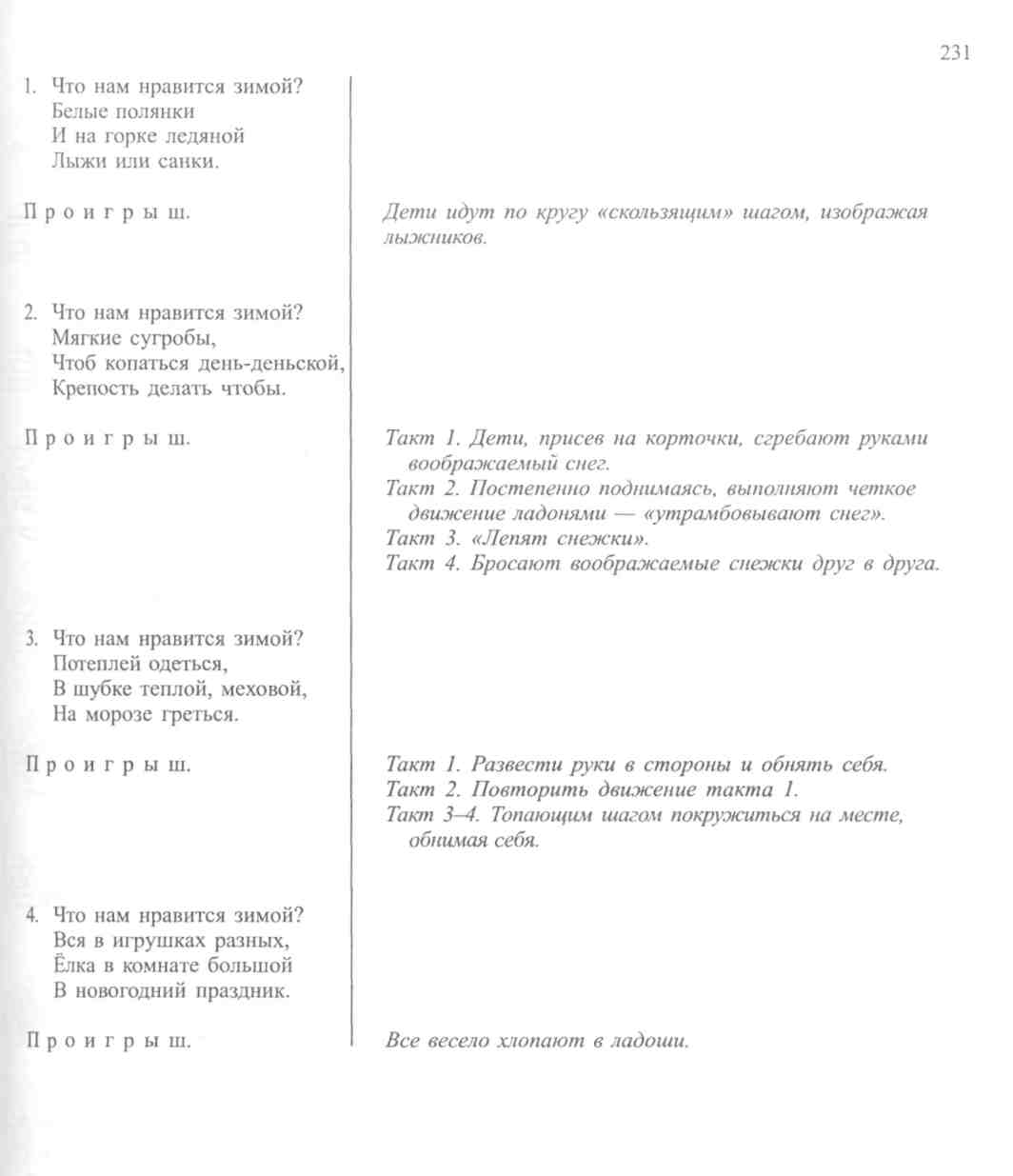 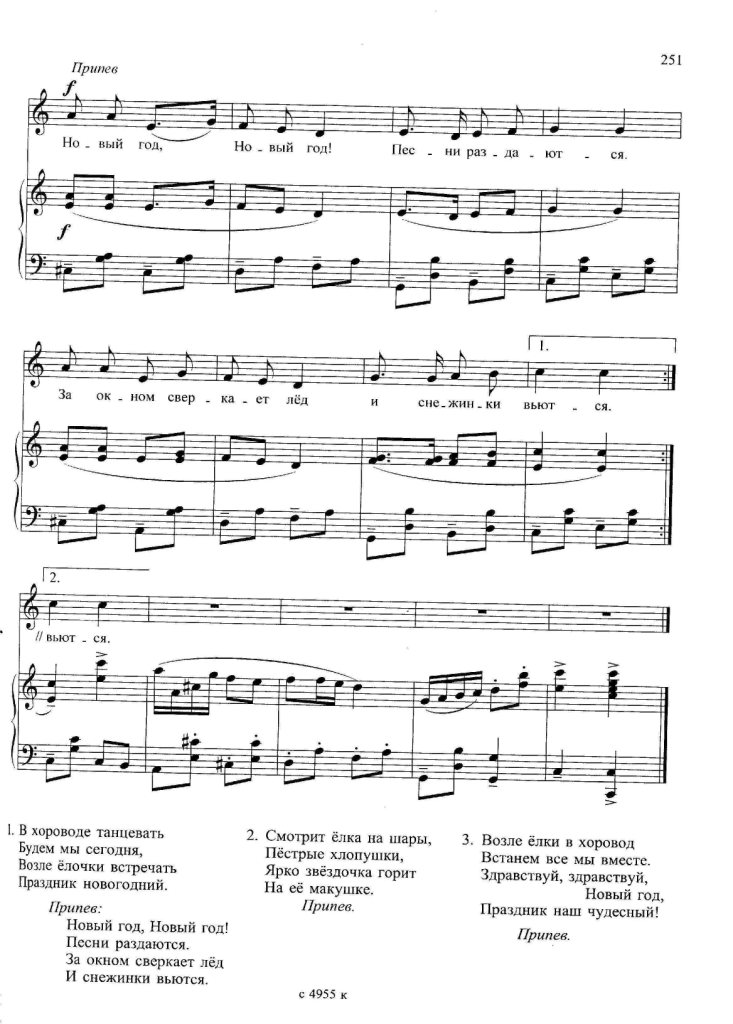 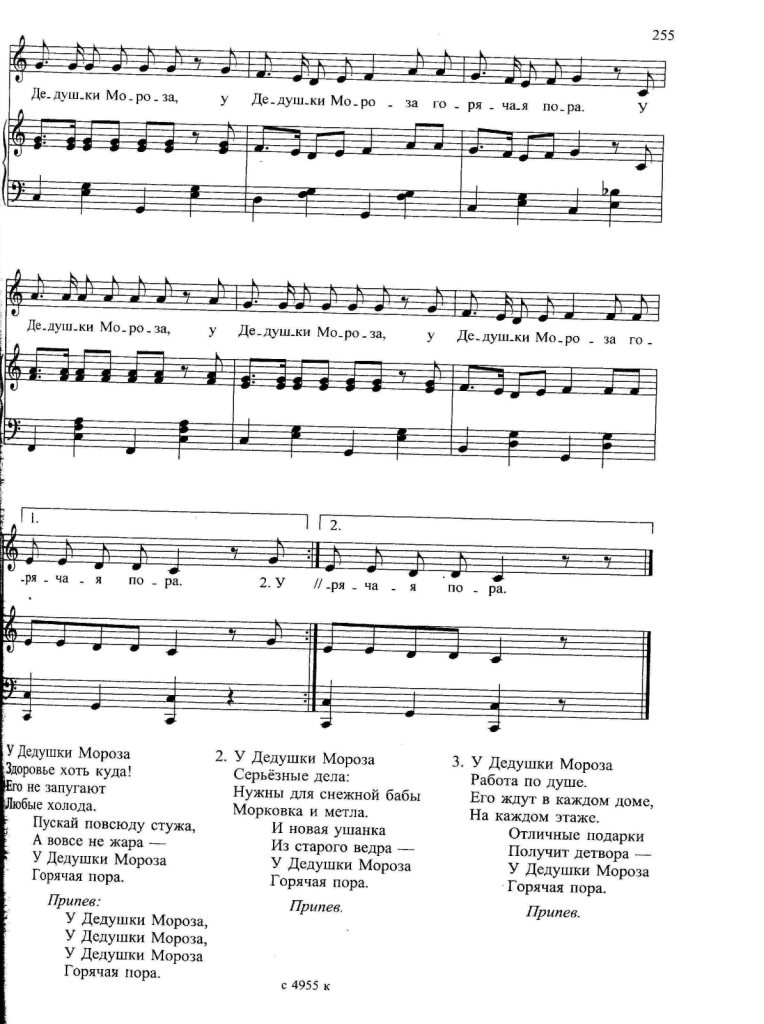 